Board of Trustees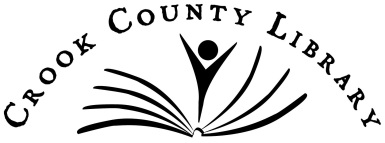 Meeting AgendaThursday, April 11, 2024, 5:15pm Crook County Library Broughton Room175 NW Meadow Lakes Dr., Prineville, OR 97754MEETING OPEN TO THE PUBLICJoin Zoom Meeting:https://zoom.us/j/95626035688?pwd=ZDJpWkRxR2tDV3hvTCtIYkxsKzVBUT09 Meeting ID: 956 2603 5688Passcode: 467190RECORDING NOTICE: This meeting will be recorded via Zoom Call to Order (5:15pm)Additions/deletions from the agenda; approval of agenda (ACTION)Conflicts/potential conflicts of interest      Announcements              Public Comment (5:15-5:25pm)Consent agenda (ACTION) (5:25pm)	Minutes of March 14, 2024, regular meeting.Reports (6:00-6:15pm)Friends	Circulation services	Director’s report	Financials/Statistics Review (6:15-6:20pm)	Continuing business (6:20-6:40)Staff, Teen Services Librarian and Teen internship  grant.Strategic planningBookmobile UpdateNew Business (6:40-7:00)Library Board of Trustees vacancy.  Notice has been sent to Sarah Puerner to advertise vacancy for 30 days.Potential donation of land for Paulina Library Branch.  Discovery of partially vacant land owned by Crook County property between Paulina School and the Crook County Road Department.Potential Juniper Canyon branch location.  Letter of Interest sent.Powell Butte update as potential Bookmobile stop.Ochoco West update as potential Bookmobile stop.Agenda items for next meeting: May 9, 2024, Broughton Community Room, Crook County Library, 175 NW Meadow Lakes Dr., Prineville, OR 97754, 541-447-7978.  Adjournment